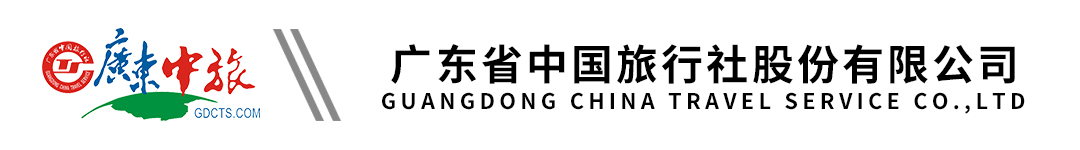 【旅展·799菠萝的海】湛江茂名高铁3天丨徐闻南极村丨赤坎老街丨南海旅游岛丨金沙湾丨鼎龙湾行程单行程安排费用说明自费点其他说明产品编号ZLZZ20230504ZJ出发地广州市目的地湛江市-茂名市行程天数3去程交通无返程交通无参考航班出发参考班次：出发参考班次：出发参考班次：出发参考班次：出发参考班次：产品亮点1、往返高铁，体验广湛新速度！全程0购物！1、往返高铁，体验广湛新速度！全程0购物！1、往返高铁，体验广湛新速度！全程0购物！1、往返高铁，体验广湛新速度！全程0购物！1、往返高铁，体验广湛新速度！全程0购物！天数行程详情用餐住宿D1【广州南】-【茂名站】-【南海旅游岛•中国第一滩】-【鼎龙湾国际度假区】-【酒店】早餐：X     午餐：X     晚餐：X   鼎龙湾海洋主题度假公寓180〫海景房或同级D2【早餐】-【菠萝的海】-【南极村•灯角楼】-【万亩盐田】-【赤坎老街】-【酒店】早餐：√     午餐：菠萝风味餐     晚餐：X   湛江睿柏云酒店或新海誉或同级D3【早餐】-【金沙湾旅拍】-【返程】早餐：√     午餐：X     晚餐：X   无费用包含1 、交通：广州-茂名往返高铁或动车二等座以及按实际人数安排旅游大巴 ，保证一人一正位；1 、交通：广州-茂名往返高铁或动车二等座以及按实际人数安排旅游大巴 ，保证一人一正位；1 、交通：广州-茂名往返高铁或动车二等座以及按实际人数安排旅游大巴 ，保证一人一正位；费用不包含1、行程外私人所产生的个人费用；1、行程外私人所产生的个人费用；1、行程外私人所产生的个人费用；项目类型描述停留时间参考价格【“红嘴鸥”游艇游军港+湛江白切鸡风味餐】以上特色活动均含门票、往返交通费、导游服务费，15人或以上成行，请客人理性消费.90 分钟¥(人民币) 198.00预订须知1.如遇到台风,暴雨或河水上涨等不可抗力因素而影响团队运作的,为保障客人生命财产安全,我社将尽早通知客人取消行程,团款全额退回,双方自动终止履行合同,我社不作任何赔偿.温馨提示1、 请游客带身份证原件准时前往集中地点（过时不候，敬请体谅）；